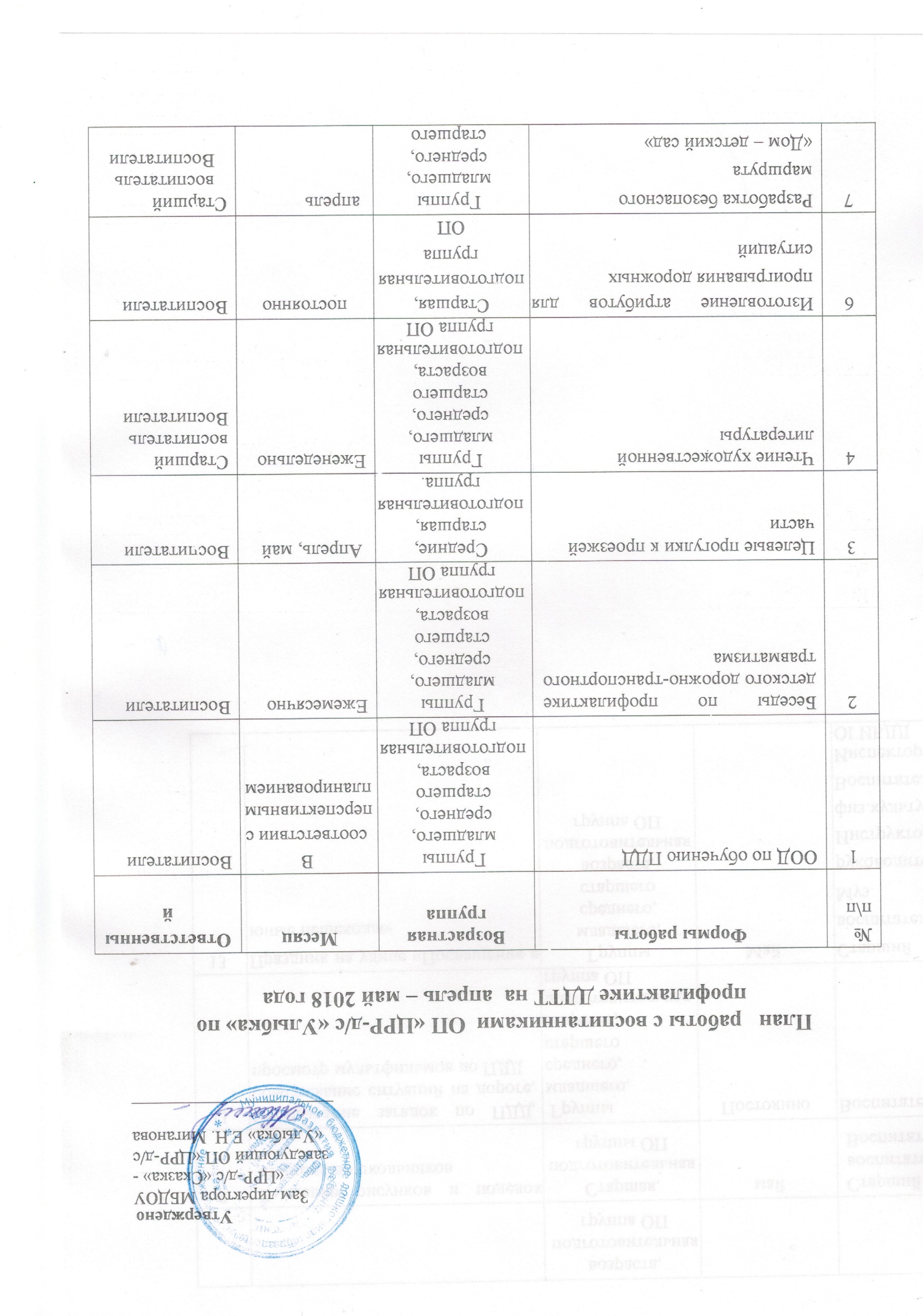 УтвержденоЗам.директора МБДОУ «ЦРР-д/с «Сказка» - заведующий ОП «ЦРР-д/с «Улыбка» Е.Н. Миганова_______________________План   работы с воспитанниками  ОП «ЦРР-д/с «Улыбка» по профилактике ДДТТ на  апрель – май 2018 года№ п\п Формы работы Возрастная группа Месяц Ответственный 1 ООД по обучению ПДД Группы младшего, среднего, старшего возраста, подготовительная группа ОП В соответствии с перспективным планированием Воспитатели 2 Беседы по профилактике детского дорожно-транспортного травматизма Группы младшего, среднего, старшего возраста, подготовительная группа ОПЕжемесячно Воспитатели 3 Целевые прогулки к проезжей части Средние, старшая, подготовительная группа. Апрель, май Воспитатели4 Чтение художественной литературы Группы младшего, среднего, старшего возраста, подготовительная группа ОПЕженедельно  Старший воспитатель Воспитатели 5 Изготовление атрибутов для проигрывания дорожных ситуаций Старшая, подготовительная группа ОП постоянно Воспитатели 6Разработка безопасного маршрута «Дом – детский сад» Группы младшего, среднего, старшего возраста, подготовительная группа ОПапрель Старший воспитатель Воспитатели 7Выставки рисунков и поделок старших дошкольников Старшая, подготовительная  группы ОП майСтарший воспитатель Воспитатели 8 Отгадывание загадок по ПДД, обыгрывание ситуаций на дороге, просмотр мультфильмов по ПДД  Группы младшего, среднего, старшего возраста, подготовительная группа ОППостоянно  Воспитатели 9Праздник на улице «Посвящение в юные пешеходы» Группы младшего, среднего, старшего возраста, подготовительная группа ОП Май Старший воспитатель Муз. руководитель Инструктор по физ. культуре Воспитатели Инспектор ОГИБДД 